- Шаблон рассылки для корпоративных каналов информирования1. Публикация в социальных сетях:Пенсионный фонд России теперь вTelegram!Получайте информациюпо самым актуальным вопросам социальной поддержки населенияи обуслугах и сервисах, оказываемых Пенсионным фондом России, в официальномтелеграм-канале (t.me/pensionfond).Подписывайтесь t.me/pensionfond.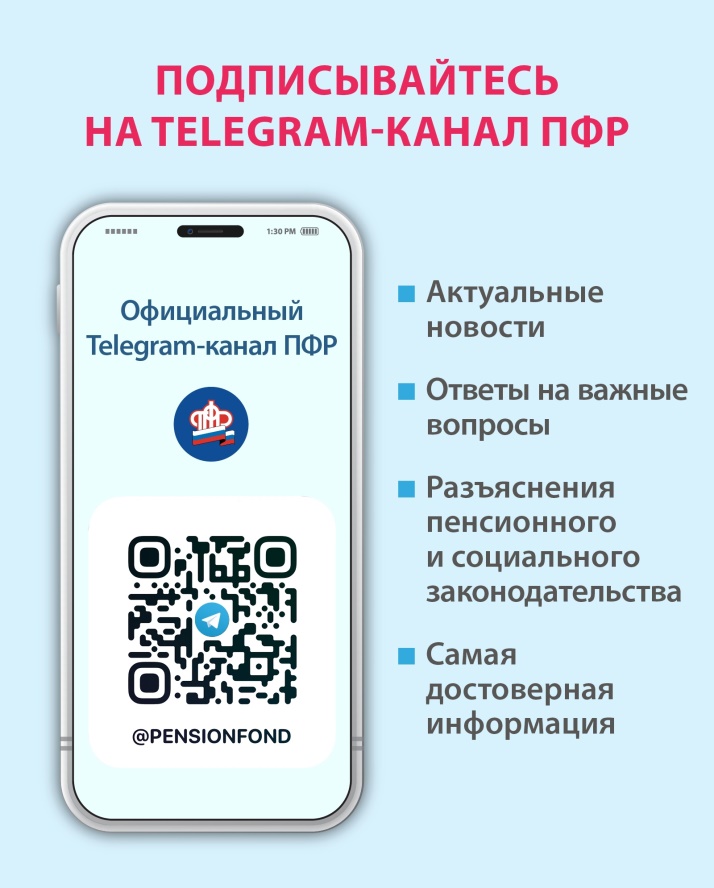 2. Статья для рассылки и размещения:Пенсионный фонд России в TelegramВ этом году в Telegram появился официальный канал ПФР, подписчики которого первыми узнают о самых актуальных новостях, оперативно получают ответы на важные вопросы, разъяснения пенсионного и социального законодательства и всю самую достоверную информацию.Подпишитесь сами и расскажите коллегам, знакомым и близким - https://t.me/pensionfond.